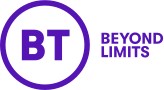 Escorted Access Request:  Licenced Operators to BT PremisesWARNING:  Always download the latest version of this Application Form prior to submission (available under BT Mobile Infrastructure Delivery ~ Enterprise) (This form is valid from 1st November 2020)
This form must be taken to site as evidence of site access permission(BT will not accept liability for any losses arising from its non-attendance subject to operational considerations)  
This form cannot be used for access to BT Radio Structures and does not permit Mast ClimbingContact Details:		Email:  olo.requests@bt.com		Tel:  0800 389 5281
Type of Visit - Please supply details, failure to do so may result in the request being rejected.Section A:  To be completed by L Operator / Contractor and emailed / faxed to the Telereal Customer Service CentreSection A:  To be completed by L Operator / Contractor and emailed / faxed to the Telereal Customer Service CentreSection A:  To be completed by L Operator / Contractor and emailed / faxed to the Telereal Customer Service CentreLicenced Operator Name (LO)Contractor NameDate RequestedPO Number (PDF copy required)  Billing Entity (Who pays the fees)*Purchase Orders can only be raised by companies that have an account set up with BTCell /Site Ref / IDLetter of Authority in PlaceY / NRequester Name, Tel and E-mailBT Building Name and Site IDBT Building Address and PostcodeAccess Permit Number*Permit Number ONLY Required for Reach
NB: Non-tower site, escort only – no permit to climbAppointment Date and Time (24hr clock)Duration of Visit and EscortRequest TypeRequest TypeY/ NY/ NGive Full Details and ReasonFees (per 4-hour block)Operational Emergency ~ Option 1(Option 1: See Note below)Operational Emergency ~ Option 1(Option 1: See Note below)£280Operational Emergency ~ Option 2(Option 2: See Note below)Operational Emergency ~ Option 2(Option 2: See Note below)£560BT Roof AccessBT Roof Access£280BT Building Facia AccessBT Building Facia Access£280General MaintenanceGeneral Maintenance£280Evidence of Roof Work (Competence provided)Evidence of Roof Work (Competence provided)Operatives NamesOperatives NamesOperatives NamesOperative Contact Number (Mobile)Operative Contact Number (Mobile)Operative Contact Number (Mobile)Alternative Emergency Number (Mandatory)Alternative Emergency Number (Mandatory)Alternative Emergency Number (Mandatory)Note:  Emergency Operational Fees Per Attendance:  Option 1:  Escort during normal working hours (8.00am to 5.00pm) for a period of up to 4 hours.Option 2:  Escort during out of hours Monday to Friday (5.30pm onwards), night time, weekend and Bank Holidays for a period of up to 4 hours.Note:  Emergency Operational Fees Per Attendance:  Option 1:  Escort during normal working hours (8.00am to 5.00pm) for a period of up to 4 hours.Option 2:  Escort during out of hours Monday to Friday (5.30pm onwards), night time, weekend and Bank Holidays for a period of up to 4 hours.Note:  Emergency Operational Fees Per Attendance:  Option 1:  Escort during normal working hours (8.00am to 5.00pm) for a period of up to 4 hours.Option 2:  Escort during out of hours Monday to Friday (5.30pm onwards), night time, weekend and Bank Holidays for a period of up to 4 hours.Note:  Emergency Operational Fees Per Attendance:  Option 1:  Escort during normal working hours (8.00am to 5.00pm) for a period of up to 4 hours.Option 2:  Escort during out of hours Monday to Friday (5.30pm onwards), night time, weekend and Bank Holidays for a period of up to 4 hours.Note:  Emergency Operational Fees Per Attendance:  Option 1:  Escort during normal working hours (8.00am to 5.00pm) for a period of up to 4 hours.Option 2:  Escort during out of hours Monday to Friday (5.30pm onwards), night time, weekend and Bank Holidays for a period of up to 4 hours.British Telecommunications PLC will only give roof access to persons that have received flat roof training.  A training certificate or a letter from the LO stating that their operative has received training and is competent to undertake work of this nature, in line with the HSE documents HS(G)150, Health & Safety in Construction is required to be forwarded to this office.  Deployment / Installing works will only be accepted by the OLO Escorted Access Team if the application form is accompanied with a BT Site Share Reference Number, indicating that the works was managed by the BT Site Share Team and RAMS have been reviewed by them.British Telecommunications PLC will only give roof access to persons that have received flat roof training.  A training certificate or a letter from the LO stating that their operative has received training and is competent to undertake work of this nature, in line with the HSE documents HS(G)150, Health & Safety in Construction is required to be forwarded to this office.  Deployment / Installing works will only be accepted by the OLO Escorted Access Team if the application form is accompanied with a BT Site Share Reference Number, indicating that the works was managed by the BT Site Share Team and RAMS have been reviewed by them.British Telecommunications PLC will only give roof access to persons that have received flat roof training.  A training certificate or a letter from the LO stating that their operative has received training and is competent to undertake work of this nature, in line with the HSE documents HS(G)150, Health & Safety in Construction is required to be forwarded to this office.  Deployment / Installing works will only be accepted by the OLO Escorted Access Team if the application form is accompanied with a BT Site Share Reference Number, indicating that the works was managed by the BT Site Share Team and RAMS have been reviewed by them.British Telecommunications PLC will only give roof access to persons that have received flat roof training.  A training certificate or a letter from the LO stating that their operative has received training and is competent to undertake work of this nature, in line with the HSE documents HS(G)150, Health & Safety in Construction is required to be forwarded to this office.  Deployment / Installing works will only be accepted by the OLO Escorted Access Team if the application form is accompanied with a BT Site Share Reference Number, indicating that the works was managed by the BT Site Share Team and RAMS have been reviewed by them.British Telecommunications PLC will only give roof access to persons that have received flat roof training.  A training certificate or a letter from the LO stating that their operative has received training and is competent to undertake work of this nature, in line with the HSE documents HS(G)150, Health & Safety in Construction is required to be forwarded to this office.  Deployment / Installing works will only be accepted by the OLO Escorted Access Team if the application form is accompanied with a BT Site Share Reference Number, indicating that the works was managed by the BT Site Share Team and RAMS have been reviewed by them.Section B:  To be completed by CSC and emailed / faxed to originator when completeSection B:  To be completed by CSC and emailed / faxed to originator when completeSection B:  To be completed by CSC and emailed / faxed to originator when completeSection B:  To be completed by CSC and emailed / faxed to originator when completeSection B:  To be completed by CSC and emailed / faxed to originator when completeCSC Job Reference Number:	     
Date and Time:	00:00CSC Job Reference Number:	     
Date and Time:	00:00CSC Job Reference Number:	     
Date and Time:	00:00CSC Job Reference Number:	     
Date and Time:	00:00CSC Job Reference Number:	     
Date and Time:	00:00Appointment Confirmed By:	<Enter Agent Name>   Appointment Confirmed By:	<Enter Agent Name>   Appointment Confirmed By:	<Enter Agent Name>   Appointment Confirmed By:	<Enter Agent Name>   Appointment Confirmed By:	<Enter Agent Name>   Arrangements have been made regarding the above access request; a member of our FM field team will meet you on site at the following meeting point:	<Meeting Point>  Arrangements have been made regarding the above access request; a member of our FM field team will meet you on site at the following meeting point:	<Meeting Point>  Arrangements have been made regarding the above access request; a member of our FM field team will meet you on site at the following meeting point:	<Meeting Point>  Arrangements have been made regarding the above access request; a member of our FM field team will meet you on site at the following meeting point:	<Meeting Point>  Arrangements have been made regarding the above access request; a member of our FM field team will meet you on site at the following meeting point:	<Meeting Point>  